Enhanced Scholar Program 2014-15Shine the Spotlight on Academics and ArtAnd Make Your Students the Real Stars!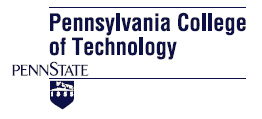 Sponsored by:While school sports are fun and exciting…they shouldn’t steal all the limelight. At WVIA, we feel it’s just as important to celebrate students who strive to be academic and artistic champions in their own right. That’s why we established WVIA’s Enhanced Scholar Program...or ESP for short.	WVIA Kids Clubhouse in the Classroom		Grades K-3	WVIA has designed a program that will extend classroom learning for K-3 students by utilizing 	some of the most honored and well respected children’s programming on the air today.  Most 	sessions will run between 45 – 60 minutes and will coincide with what the students are learning in 	the classroom at that time. The program will include the following parts:	Part I  Episode	Students will view an episode of a PBS Kids program (Curious George, , Clifford 	the Big Red Dog, etc) that will coincide with a current classroom theme and later activity.	Part II    Activity	Students will take part in a themed activity, related to current classroom curriculum and the 	episode featured.  The activity will focus on math, science or reading skills.	Part III  Story time	Debby the Clubhouse Mom will then read a short story to the students, again relating to the topic 	addressed in both the episode and the activity.	Part IV    Character Meet and Greet	Most sessions will feature a meet and greet opportunity with the character from the episode at the 	end of the program.  Teachers will have the opportunity to take photos of the character and the 	children and students will have time to greet the character.	Part V    Book Giveaway	The book that was featured (or a similar themed story) will be given to each student to take home.	By connecting what the student learn in the regular classroom to some of their favorite characters, 	it is the hope of WVIA that our program will supplement and extend student learning and 	enthusiasm for the given topic.  The book giveaway also fills a need for some students from low 	socioeconomic backgrounds by providing them with a book free of charge.Scholastic Scrimmage:   Grades 9-12This academic quiz show, challenges top students about all academic disciplines. The winning school is awarded $5000, the runner-up schools receiving $3000 and $1,000.Artist of the Week: Grades 10-12Showcase the student talent in your district. The partnering high school selects two students, one visual artist and one performing artist. 1-minute vignettes will be aired on WVIA TV for one week and will be available on wvia.org for one year.Keystone College Jazz Institute Scholarships: Grades 10-12All of our Jazz musicians from the Artist of the Week Program will be offered a scholarship to the Keystone College Jazz Institute.Annual Artist Celebration: Grades 10-12The top 10 performing and top 10 visual artists from WVIAs Artist of the Week Series will be chosen to display their work or perform for the general public at the WVIA studios.PBS GO! Young Writers & Illustrators Contest: Grades K-3This contest is designed to promote the advancement of children’s reading skills through hands-on, active learning.  It encourages children to celebrate the power of creating stories and illustrations by submitting their own original pieces. Last year over 300 students submitted their work to WVIA for this contest.Making a Difference: Grade 12Great Teachers Essay Contest:  Promote YOUR great teachers. Seniors write essays about the teacher who has made a difference in their life. WVIA awards a scholarship to three students. Over 300 high school seniors participated in this contest last year.Congressional Arts Competition: Grades 10-12This competition allows high school students to showcase their artistic ability. The  student and his/her immediate family will travel to  for the Artistic Discovery Exhibition Opening, where their artwork will be displayed for one year in our nation’s Capitol building.Scholastic Achievement Awards Show:  Grades K-12WVIA will air a primetime educational awards program recognizing the winners of the contests, competitions and the teachers and administrators who molded and encouraged those students.Give students hands on career direction: Grades 10-12Students interested in a broadcast media related career would have a hands-on opportunity to work with WVIA team members and gain experience in all aspects of tv, radio and web broadcasting. High School Musical Preview Show: Grades 9-12Promote your school's musical on WVIA FM & wvia.org. We’ll host the cast of your high school musical and tape a 10-minute interview and performance.Professional Development and Instructional ResourcesCross-Curricular Unit Development and Teacher Training Grades 7-12WVIA’s role as our region’s premier storyteller has been enhanced through the development of cross-curricular unit plans that are derived from the standards-based components addressed in each original WVIA documentary.  WVIA also offers Professional Development to accompany this curriculum upon the release of each new documentary. The workshops will be designed to help teachers utilize these resources from WVIA in the form of Act 48 credit hours and are repeated periodically. Colonial : Grades 5-9Have your students experience and interact LIVE from the classroom. These live programs are a one-hour dramatic presentation that gives students the opportunity to experience restoration and rebuilding of houses, explore rural traditions and witness the final spark that united the colonies against .  Teacher e-newsletter:  Stay connected! Grades K-12There are a number of educational resources that WVIA not only creates, but offers to member schools because of its affiliation with PBS. These unique resources often go unused because educators do not know they are available.  Educational DVD Distribution Division: Grades K-12
Award winning programs like Sesame Street, Arthur, Sid the Science Kid, NOVA and American Experience, to name just a few, inspire and stimulate creativity, reading, writing and speaking skills, socialization and respect for other culturesCSIU School Districts:NEIU School Districts:LIU School Districts:Benton-MemberBerwickBloomsburgLewisburg-MemberMidd-WestMifflinburgMillville-MemberMilton-MemberMount  Area-MemberSelinsgrove-MemberShamokinShikellamy Southern Columbia-MemberWarrior RunWeatherly – Member (IU-21)   - Member
Dunmore  - Member
Lakeland  - Member
Mid Valley - Member 
Old Forge  - Member
Riverside  - Member
Scranton  - Member
Valley View  - Member
Blue Ridge  - Member
Elk Lake  - Member Regional  - Member
Lackawanna TrailMontrose Area  - Member
Mountain View  - Member
Susquehanna Community  - Member
Wallenpaupack Area  - Member
Wayne Highlands  - Member
Western Wayne  - MemberCrestwoodDallas - Member
Greater  Area - Member  Area  - Member
 Area  -  Lehman  - Member
Northwest Area Pittston Area  - Member
Tunkhannock Area - Member Area - Member Area  -  West - Member